Mishyn IevgenGeneral details:Certificates:Experience:Documents and further information:in the period from 01.08.2013 till today i work as a cookPosition applied for: Mess BoyDate of birth: 24.06.1987 (age: 30)Citizenship: UkraineResidence permit in Ukraine: YesCountry of residence: UkraineCity of residence: OdessaPermanent address: Odessa reg. v.VapnyarkaContact Tel. No: +38 (097) 147-28-39E-Mail: evgeniy-mishin@mail.uaSkype: jony8766U.S. visa: NoE.U. visa: NoUkrainian biometric international passport: Not specifiedDate available from: 01.11.2016English knowledge: PoorMinimum salary: 1200 $ per month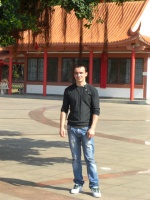 DocumentNumberPlace of issueDate of expiryCivil passportKM236518Odessa00.00.0000Seamanâs passportAB402988Odessa17.06.2019Tourist passport17359Odessa23.08.2021TypeNumberPlace of issueDate of expirysecurity relad training17359Odessa23.08.2021Basic training32662Odessa23.08.2021proficiency in survival26589Odessa23.08.2021passenger ships3561Odessa23.08.2021PositionFrom / ToVessel nameVessel typeDWTMEBHPFlagShipownerCrewingMess Boy20.08.2012-12.03.2013GenerousBulk Carrier-United KingdomEnterprises Shipping S.AStar-lineMess Boy10.06.2011-05.03.2012Bet CommanderBulk Carrier-United KingdomEnterprises Shipping S.AStar-lineSteward09.06.2010-19.11.2010DelphinPassenger Ship-BahamasDelphin Shipping ltdMTS